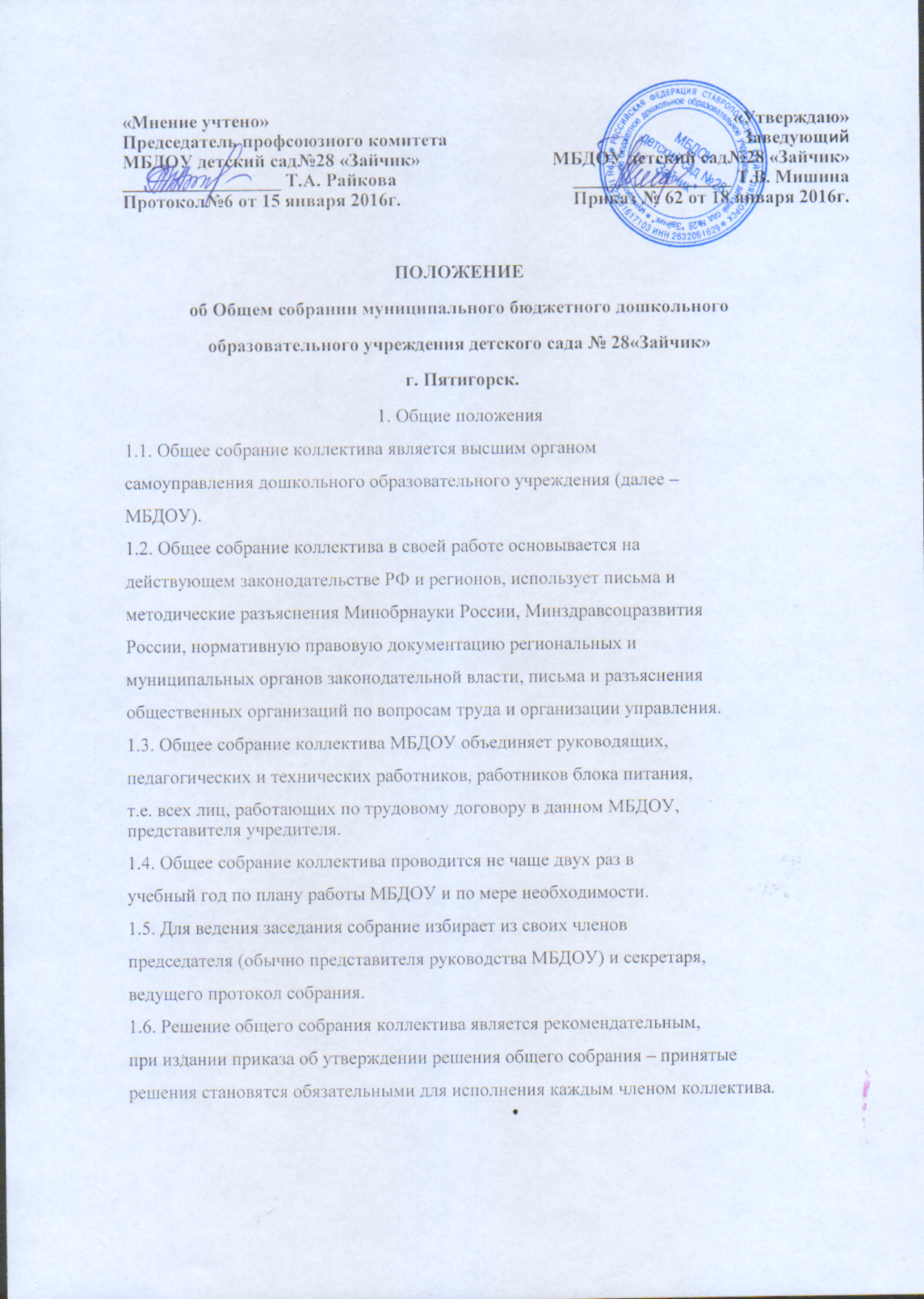 ПОЛОЖЕНИЕоб Общем собрании муниципального бюджетного дошкольногообразовательного учреждения детского сада № 28 «Зайчик»г. Пятигорск.1. Общие положения1.1. Общее собрание коллектива является высшим органомсамоуправления дошкольного образовательного учреждения (далее –МБДОУ).1.2. Общее собрание коллектива в своей работе основывается надействующем законодательстве РФ и регионов, использует письма иметодические разъяснения Минобрнауки России, МинздравсоцразвитияРоссии, нормативную правовую документацию региональных имуниципальных органов законодательной власти, письма и разъясненияобщественных организаций по вопросам труда и организации управления.1.3. Общее собрание коллектива МБДОУ объединяет руководящих,педагогических и технических работников, работников блока питания,т.е. всех лиц, работающих по трудовому договору в данном МБДОУ, представителя учредителя.1.4. Общее собрание коллектива проводится не чаще двух раз вучебный год по плану работы МБДОУ и по мере необходимости.1.5. Для ведения заседания собрание избирает из своих членовпредседателя (обычно представителя руководства МБДОУ) и секретаря,ведущего протокол собрания.1.6. Решение общего собрания коллектива является рекомендательным,при издании приказа об утверждении решения общего собрания – принятыерешения становятся обязательными для исполнения каждым членом коллектива.2. Задачи2.1. Работа над договором коллектива с руководством МБДОУ(коллективным договором).2.2. Решение вопросов социальной защиты работников.2.3. Организация общественных работ.3. Функции3.1. Обсуждает и утверждает коллективный договор руководства иработников МБДОУ.3.2. Организует работу комиссий, регулирующих исполнениеколлективного договора по:- охране труда и соблюдению техники безопасности;- разрешению вопросов социальной защиты;- контролю исполнения трудовых договоров работниками МБДОУ;- распределению материальной помощи, надбавок и доплат к заработнойплате работникам;- разрешению трудовых споров.3.3. Утверждает локальные акты в пределах установленнойкомпетенции (договоры, соглашения, положения и др.).3.4. Подготавливает и заслушивает отчеты комиссий, в частности оработе по коллективному договору.3.5. Рассматривает перспективные планы развития МБДОУ.3.6. Взаимодействует с другими органами самоуправления МБДОУ повопросам организации основной деятельности.3.7. Обсуждает вопросы необходимости реорганизации и ликвидацииДОУ.4. Права4.1. Создавать временные или постоянные комиссии, решающиеконфликтные вопросы о труде и трудовых взаимоотношениях в коллективе.4.2. Вносить изменения и дополнения в коллективный договорруководства и работников МБДОУ.4.3. Определять представительство в суде интересов работниковМБДОУ.4.4. Вносить предложения о рассмотрении на собрании отдельныхвопросов общественной жизни коллектива.5. Документация5.1. План работы общих собраний коллектива является составнойчастью номенклатуры дел и планов работы МБДОУ. В деле хранитсявыписка из общего плана работы.5.2. Отдельно ведется книга протоколов заседаний общего собранияколлектива и принимаемых решений. Книга должна быть пронумерована,прошита, скреплена печатью МБДОУ и подписью руководителя.5.3. Документация общего собрания коллектива передается по акту присмене руководства МБДОУ.«Мнение учтено»Председатель профсоюзного комитетаМБДОУ детский сад№28 «Зайчик»_________________ Т.А. РайковаПротокол№6 от 15 января 2016г.«Утверждаю»ЗаведующийМБДОУ детский сад№28 «Зайчик»_________________ Т.В. МишинаПриказ № 62 от 18 января 2016г.